A Weekly Newsletter of Nu‘uanu Congregational Church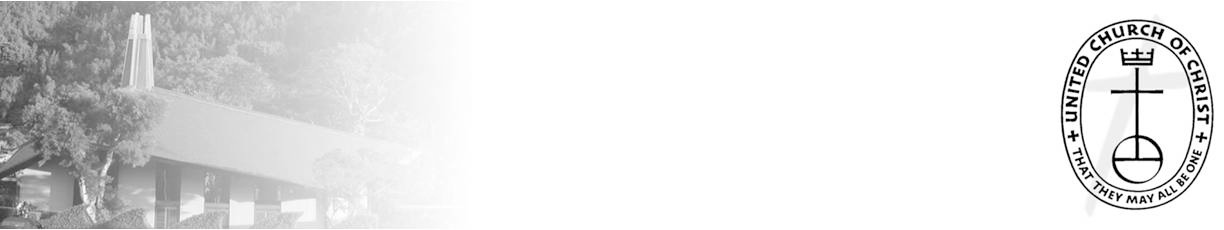 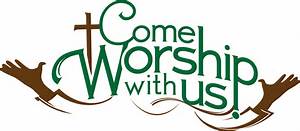 Christmas in JulyOn July 24, we will receive our gifts for the UCC Christmas Fund.  To help us get into the Christmas Spirit, we will sing Christmas carols during worship, and we also invite you to bring in the photos you have used in previous years on your Christmas cards, or any Christmas photos you would like to share.  Blessing of the Backpacks & School Supplies Collection July 31Our children will be returning to school during the first week of August.  To "send them off" all children are invited to bring their backpacks to worship to receive a blessing, and a special NCC backpack tag.  We will also be collecting school supplies for our Family Promise children.  If you need a little help deciding what to bring, please see the school supplies list for inspiration.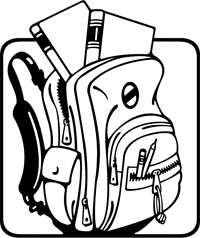 School Supplies ListBackpacksNo. 2 pencilsMechanical pencilsColored pencils, crayons, or water-based markersPencil sharpeners ErasersPensSpiral-bound or composition notebooksComposition notebooksRulers3-ring binders and paper3-hole punch that fits into a 3-ring binderPencil casesBinder dividers with pockets Pocket foldersFolders that fit in bindersCalendar or planner for scheduling or recording assignmentsGlue sticks4-ounce bottles of white glueScotch tapeStaplers ScissorsOur Family Promise children and youth will be given the opportunity to pick out what they need from the supplies we bring.  As most of us know: many teachers purchase supplies out of their own funds.  So, if there are leftover supplies, they will be given to a public school in our community.  Hawai’i Foodbank Donations	In August, we will start accepting donations for the Hawaii Foodbank on the last Sunday of the month.  Pastor Jeannie’s Installation - July 17 at 4:00 p.m.By Paula Yamamoto, Installation Committee Chair	Red is the liturgical color for celebrations, and July 17 is definitely a time of celebration as we officially install Pastor Jeannie as our Pastor and Teacher. The congregation is invited to wear red at that service. Our congregation is invited to attend in-person; all others are invited to view the service via Zoom. RSVP sign-ups are Sundays on the Fellowship lanai or call the church office at (808) 595-3935 by July 8. Cost for the bento style meal is $20 (includes a very nice bento from Fukuya, drink, and dessert). A vegetarian option is also available. If paying with a check, write it to Nu‘uanu Congregational Church with Installation Bento on the memo line.Flower Donations For Pastor Jeannie’s InstallationReminder:  Please bring your flowers for table decorations on Sunday, July 17th.  You may leave them on the bench by the breezeway going to Kosasa Hall (Gym).Volunteers Needed	We are looking for volunteers to do simple office things during the week of July 18 - 22, 2022. Mairi will be going on vacation to Kauai for the week, with no Internet access.We have the following spot open:Monday, July 18, 8 a.m. to 12 p.m.	If you would like to help, please call or email Mairi to sign up.  The email address is nccadmin@hawaiiantel.net and office phone number is (808) 595-3935. There is also a sign up sheet that will be brought out before and after service!Altar FlowersWe have the altar Flower sign up chart up when we worship on Sunday’s.  If you can’t come to service and would like to sign up, please call or email Mairi in the church office.  The phone number is (808) 595-3935 and email is nccadmin@hawaiiantel.net.  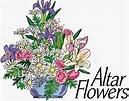 The available Sunday in July is:July 31, 2022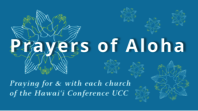 Week of July 10:Hau‘ula Congregational Church (O‘ahu)Pohakupuka Congregational Church (Hawai‘i Island)Week of July 17:Hauoli Kamana‘o Church (Hawai‘i Island)Pearl City Community Church (O‘ahu)Kaulanapueo Congregational Church (Maui)Week of July 24:Hawai‘i Kai UCC (O‘ahu)Palapala Ho‘omau Congregational Church (Maui)Week of July 31:Central Christian Church (Hawai‘i Island)Paia Hawaiian Protestant Church (Maui)Kaua‘i Marshallese Ministry (Kaua‘i)Gearing up for GREEN DAY VIII	There are less than 40 days before Ulu Wai Ministry’s GREEN DAY VIII happens on Saturday, August 13, 2022, from 9:00 a.m. – 1:00 p.m.   All proceeds will go to Ulu Wai’s Missions Ministry, which supports God's love and care for the hungry and needy, for the earth, for our community, and for the next generation.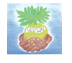 2021 Waterless carwash tickets will be honored.  2022 Waterless carwash tickets are now being sold for Green Day VIII.  Make your request for new carwash tickets to Mission Committee member (Judy K., Joyce U., Wayne K., Becky K. Sybil S., Micki S., or Velma A.).  There will be no car vacuuming this year.There will be plants, a rummage sale, jams and jellies, biscotti, and chutney by our favorite cook, Dr. Don Ikeda (as well as his Washi Bead bracelet, necklaces, and earrings), vermicomposting, donations of recyclable (HI 5) cans and bottles.  Cool shave ice by Kapahulu Mo’ili’ili Lions Club* will be available.  There will be e-Waste from 9:00 am – 11:00 pm.We request that our faithful resourceful members and friends begin to put aside the following items.  Start bringing these items to church on these designated dates below:On Sundays ...  July 17th, July 24th, July 31st... bring:Clean plastic gallon size (or smaller) garden potsTillandsia type small air plants to church.  Leave them outside under the blue pew near the walkway to Kosasa Hall.On August 7th bring:Rummage Sale items:  new to gently used kitchen and household items such as utensils, pots ‘n pans, books, toys, small working appliances, electronic devices, personal use items etc. but NO CLOTHING OR SHOES.  Place them on the mauka end of Kosasa Hall.(1) Red wiggler worms as well as (2) water plants and grasses and fish and (3) 1 - 5 gallon size containers, which can hold water for water garden plants can be placed on the outside pew near the walkway to Kosasa Hall.Clean gently used shopping bags and boxes for our customers to take home their goodiesPotted Plants that are to be placed in the shade in back of Kosasa Hall.*Come visit Kapahulu-Moiliili Lion’s Club Shave Ice Stand for delicious Rainbow Flavors of Strawberry, Vanilla, Banana, Lemon-Lime, and special “Green Day” (lemon-lime) Shave Ice at $3.00 each.Kapa-Moi Lion’s Club proceeds are donated into our local communities to serve our neighbors, local business, meet humanitarian needs and encourage peace; through civil, cultural, social and moral welfare of our community.  Please support Kapa-Moi Lion’s Club, see you there!Write the GREEN DAY VIII date…“SATURDAY, AUGUST 13, 2022, 9-1”on your calendar right now!